Publicado en Denia el 01/12/2020 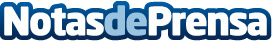 Peix Blau ofrece menús para llevar en Navidad para los que quieran dedicarse solo a disfrutar de su familiaYa están a la vuelta de la esquina las esperadas Navidades, pero esta vez seguramente serán diferentes para todos. Después de unos meses difíciles, no hay nada que se desee más que reunirse con la familia y amigos en torno a una mesa y hacer una de las cosas que mejor se da a los españoles: disfrutar de la buena gastronomía con la gente a la que se quiere. Y es que, si algo  ha demostrado este tiempo es a valorar lo que de verdad importaDatos de contacto:Conchita Onieva664500247Nota de prensa publicada en: https://www.notasdeprensa.es/peix-blau-ofrece-menus-para-llevar-en-navidad Categorias: Gastronomía Viaje Valencia Entretenimiento Restauración http://www.notasdeprensa.es